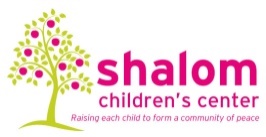 Orientation/Open House (9am-11am)Friday, August 24thFirst Day of School of 2018-2019 school yearMonday, August 27th New Family Breakfast at 8:30amThursday, August 30th Shalom and HH CLOSED for Labor DayMonday, September 3rdShalom and HH CLOSED for Rosh HashanahMonday- Tuesday, September 10th & 11th Shalom classes CLOSED to move to new buildingMonday- Tuesday, September 17th & 18th HH CLOSED at 1:00pm for Yom KippurTuesday, September 18th Shalom, HH, and JCC CLOSED for Yom KippurWednesday, September 19thGrandparents Day & Sukkot Harvest Festival (9:30-11:30am)Friday, September 28thCurriculum ExpoMonday, October 15th – Friday, October 19thLifetouch Preschool Portrait DaysMonday, October 22nd- Wednesday, October 24thShalom and HH CLOSED for Parent Teacher ConferencesMonday, November 12thShalom, HH, & JCC CLOSED for ThanksgivingThursday, November 22nd – Friday, November 23rdHanukkah Show, Potluck Nosh & Raffle (5pm)Thursday, December 6th Hanukkah 8K and Latke LoopSunday, December 9thShalom and HH CLOSED for Winter BreakMonday, December 24th – Friday, December 28thShalom, HH, & JCC CLOSED for New Year’s DayTuesday, January 1st 2019Tu B’Shevat SederFriday, January 18th 2019Shalom, HH, & JCC CLOSED for MLK Jr. DayMonday, January 21st 2019Shalom and HH CLOSED for Teacher Work DayTuesday, February 19th 2019JCC Purim Carnival (10am-3pm)Sunday, March 17th 2019Michloach Manot Basket SaleMonday, March 18th – Friday, March 22nd 2019Purim Play & Parade (10am)Friday, March 22nd 2019Passover Seder (10am)Friday, April 19th 2019Shalom, HH, & JCC CLOSED at 1:00pm for PassoverFriday, April 19th 2019Shalom and HH CLOSED for Parent Teacher ConferencesMonday, April 22nd 2019Earth Day WorkdaySunday, April 28th 2019Teacher Appreciation WeekMonday, May 6th – Friday, May 10th 2019Shalom, HH, & JCC CLOSED for Memorial DayMonday, May 27th 2019JCC Community Block Party & Rummage SaleTBDPre-K Graduation & Pool Party (11am-1pm)Friday, June 7th 2019Shalom and HH CLOSED for Teacher Work DaysWednesday, June 12th – Friday, June 14th 2019Summer SessionMonday, June 17th – Friday, August 16th 2019Shalom and HH CLOSED for Teacher Work DaysMonday, August 19th – Friday, August 23rd 2019Orientation/Open House (9am-11am)Friday, August 23rd 2019First Day of 2019-2020 School YearMonday, August 26th 2019